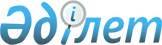 О признании утратившими силу некоторых постановлений акимата Западно-Казахстанской областиПостановление акимата Западно-Казахстанской области от 13 февраля 2017 года № 37. Зарегистрировано Департаментом юстиции Западно-Казахстанской области 1 марта 2017 года № 4700      Руководствуясь Законами Республики Казахстан от 23 января 2001 года "О местном государственном управлении и самоуправлении в Республике Казахстан", от 6 апреля 2016 года "О правовых актах" акимат Западно-Казахстанской области ПОСТАНОВЛЯЕТ:

      1. Признать утратившими силу постановления акимата Западно-Казахстанской области от 24 ноября 2015 года № 343 "Об утверждении регламента акимата Западно-Казахстанской области" (зарегистрированное в Реестре государственной регистрации нормативных правовых актов №4200, опубликованное 21 января 2016 года в газетах "Орал өңірі" и "Приуралье") и от 23 февраля 2016 года №41 "О внесении изменения в постановление акимата Западно-Казахстанской области от 24 ноября 2015 года №343 "Об утверждении регламента акимата Западно-Казахстанской области" (зарегистрированное в Реестре государственной регистрации нормативных правовых актов №4303, опубликованное 2 апреля 2016 года в газетах "Орал өңірі" и "Приуралье").

      2. Руководителю отдела государственно-правовой работы аппарата акима Западно-Казахстанской области (Рахметова Г.Ж.) обеспечить государственную регистрацию данного постановления в органах юстиции, его официальное опубликование в Эталонном контрольном банке нормативных правовых актов Республики Казахстан и в средствах массовой информации.

      3. Контроль за исполнением настоящего постановления возложить на руководителя аппарата акима Западно-Казахстанской области Канаева К.Ш.

      4. Настоящее постановление вводится в действие со дня первого официального опубликования.


					© 2012. РГП на ПХВ «Институт законодательства и правовой информации Республики Казахстан» Министерства юстиции Республики Казахстан
				
      Аким области

А.Кульгинов
